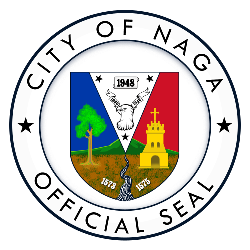 ORDER OF BUSINESSFOR THE 39TH REGULAR SESSION OF THE 14TH SANGGUNIANG PANLUNGSOD ON TUESDAY, APRIL 18, 2023, 9:00 A.M., AT THE SANGGUNIANG PANLUNGSOD SESSION HALL, CITY HALL, NAGA CITY:-CALL TO ORDERROLL CALLHon. Cecilia B. Veluz-De Asis	– City Vice Mayor 
& Presiding OfficerHon. Jessie R. Albeus	- City CouncilorHon. Joselito S.A. del Rosario	- City CouncilorHon. Ghiel G. Rosales	- City CouncilorHon. Melvin Ramon G. Buenafe	- City CouncilorHon. Gilda Gayle R. Abonal-Gomez 	- City CouncilorHon. Vidal P. Castillo	- City CouncilorHon. Jose C. Rañola	- City CouncilorHon. Jose B. Perez	- City CouncilorHon. Salvador M. del Castillo	- City CouncilorHon. Antonio B. Beltran	- City CouncilorHon. Ma. Corazon M. Peñaflor	- LnmB President and Ex-Officio MemberHon. Mary Kyle Francine B. Tripulca	- SKF President and Ex-Officio MemberPRAYERPAMBANSANG AWITPRIVILEGE TIMEREADING AND APPROVAL OF THE ORDER OF BUSINESSORDER OF BUSINESSSPECIAL BUSINESS OR ORDERProposed four (4) resolutions authored by Hon. Gilda Gayle R. Abonal-Gomez congratulating and commending certain students of St. Joseph School for winning awards in various academic competitions they participated in (Spin2023-0462);1st Indorsement dated April 14, 2023, of His Honor, the City Mayor, forwarding the request of Philippine Roll Ball Association for financial assistance in connection with their participation in the 6th World Cup in India, on April 21 to 26, 2023, and recommending the grant of P10,000.00 chargeable against Donations Account of the City Mayor’s Office (Spin2023-0463); Proposed resolution authored by Hon. Mary Kyle Francine B. Tripulca commending the Legal Management students from Remontados Debate Society of Ateneo de Naga University for being the champion and winning various awards in the Legal Management Inter-School Debate Tournament (Spin2023-0465);Letter dated April 11, 2023, of Punong Barangay Cyrus L. Caballero of Barangay Sabang, this city, requesting for financial assistance in the amount of P20,000.00 in connection with the celebration of the 62nd Barangay Sabang Foundation Anniversary on April 22 to May 2, 2023 (Spin2023-0466); UNFINISHED BUSINESSLetter dated April 11, 2023, of the Secretary to the Sangguniang Panlungsod inviting the Mr. Jobet Ramos, PCSO-Camarines Sur Manager, and Col Nelson A. Pacalso, PNP Naga Chief, to the regular session of the Sangguniang Panlungsod on April 18, 2023, to provide an update on the continuing STL bet collection operation in the city;Letter dated April 5, 2023, of Ms. Maria Socorro R. Gayanilo, Acting City Treasurer, submitting their comments and supporting documents pertaining to the request of Mrs. Rafaelita A. Evangelista for consideration of the forfeiture of their property for non-payment of property tax (Spin2023-0460);Letter dated March 16, 2023, of Ms. Rafaelita A. Evangelista seeking consideration of the forfeiture of their property for non-payment of property tax (Spin2023-0340);Proposed ordinance introduce by Hon. Joselito SA del Rosario strongly encouraging the employment of senior citizens in public and private entities within the territorial jurisdiction of the City of Naga (Spin2023-0461);NEW BUSINESSFourteen (14) individual letters from trimobile operators who availed of the amnesty under Ordinance 2021-109 requesting for consideration to extend the payment of the amnesty fee required under the said ordinance (Spin2023-0453);Letter dated March 20, 2023, of Mr. Jaime R. Reblando, OSCA Program Director, respectfully requesting for certain amendments to Ord. No. 2022-049, the 2022 Revised Consolidated Senior Citizens Ordinance (Spin2023-0448);1st Indorsement dated April 11, 2023, of His Honor, the City Mayor, forwarding a copy of the proposed Memorandum of Agreement between the Department of Environment and Natural Resources-Region V and the City Government of Naga relative to the implementation of Forest Land Use Plan of the city, requesting for authority to enter into said agreement (Spin2023-0446);1st Indorsement dated April 11, 2023, of the City Budget Officer, forwarding the 2023 Annual Budget of Barangay Panicuason, this city, involving the amount of P5,055,509.00 as embodied in Barangay Appropriation Ordinance No. 2022-001, for review (Spin2023-0455); 1st Indorsement dated April 11, 2023, of the City Budget Officer, forwarding the 2023 Annual Budget of Barangay Igualdad, this city, involving the amount of P5,453,671.00 as embodied in Barangay Appropriation Ordinance No. 2022-001, for review (Spin2023-0451); 1st Indorsement dated April 11, 2023, of the City Budget Officer, forwarding the 2023 Annual Budget of the Sangguniang Kabataan of Barangay Igualdad, this city, involving the amount of P545,367.10 as embodied in Barangay Appropriation Ordinance No. 2022-015, for review (Spin2023-0457); Undated letter of Mrs. Amalia A. Dadia pertaining to her complaint against the ongoing construction of the house next to hers at a city urban poor housing project which has violations of the Building Code and which construction activities are affecting her house (Spin2023-0453);OTHER MATTERSOmnibus Certification issued by the City Budget Officer pertaining to projects funded under the 2023 Special Education Fund amounting to P40,000,000.00  (Spin2023-0464);NOMINAL VOTINGADJOURNMENT